Čj. P10 – 069752/2016V Praze dne 30. června 2016Oznámení o zřízení zvláštního účtu u České národní banky pro složení kauce ve výši 20.000  Kč  při kandidatuře ve volbách do Senátu Parlamentu ČR  - volební obvod č. 22, sídlo Praha 10 (včetně jeho aktivace)Číslo účtu u ČNB :  				96014-27826101/0710Variabilní symbol:				rodné číslo kandidátaKonstantní symbol:				558 při bezhotovostním složení kauce						379 při složení kauce v hotovostíÚřad městské části Praha 10 vrátí do 1 měsíce po vyhlášení výsledků voleb kauci kandidátovi, pokud získá v prvním kole voleb ve volebním obvodu alespoň 6 procent z celkového počtu platných hlasů; úroky z kaucí a částky, které se nevracejí, jsou příjmem státního rozpočtu.V souladu s ustanovením § 1 odst. 3 vyhlášky č. 396/2003 Sb., kterou se stanoví bližší podmínky způsobu složení a vrácení kauce a složení a vrácení příspěvku na volební náklady v souvislosti s konáním voleb do Parlamentu České republiky, ve znění pozdějších předpisů, nezávislý kandidát a zmocněnec politické strany, politického hnutí nebo koalice s podáním přihlášky k registraci písemně sdělí  pověřenému obecnímu úřadu v sídle volebního obvodu adresu nebo číslo účtu, na které lze kauci vrátit.						Mgr. Karin Horníková					vedoucí odboru občanskosprávního		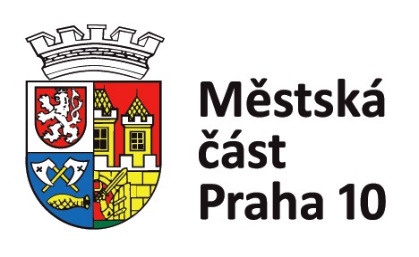 ÚŘAD MĚSTSKÉ ČÁSTIODBOR OBČANSKOSPRÁVNÍSídlo: Vršovická 68, 101 38 Praha 10Úřední hodiny:Telefon: +420 267093339Pracoviště: Vršovická 68, 101 38 Praha 10Po, Stř  8.00 - 12.00, 13.00 - 17.30Fax: +420 2          IČ: 00063941Čt         8.00 - 12.00E-mail: posta@praha10.czBankovní spojení:           Bankovní spojení:           www.praha10.cz